Depth and Complexity IconsYou will be assigned in a small group or partnership one of the Depth and Complexity icons. Identify the icon name and what its purpose is in the realm of our class. I have completed the first one for you. As others present their icon you will document the icon name and its purpose. Depth and Complexity IconIcon NameIcon Purpose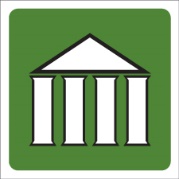 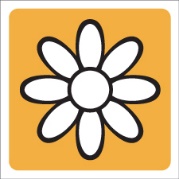 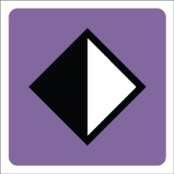 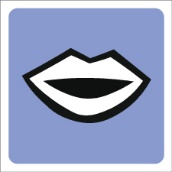 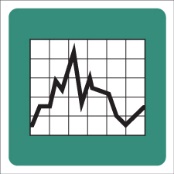 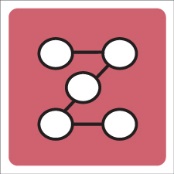 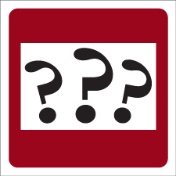 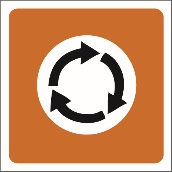 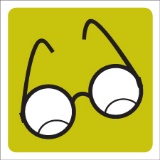 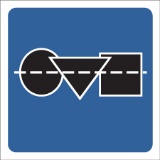 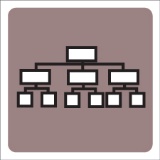 